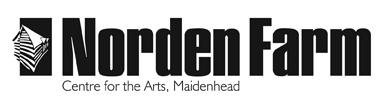 Classes & Activities – Course informationModern Calligraphy For Beginners -  SPR2019Category:               Adult (18+ years)Day(s):                   ThursdaysDates:                    21 Mar – 9 May (exc 4, 11 & 18 Apr)Time: 	                    2.30pm – 4.30pmStudent Fees:        £55 for 5 week courseVenue:                    Norden Farm Centre for the ArtsTutor:                     Stuart MaxwellClass size:             Up to 10Course Outline:Students will be taken through the basics of the modern calligraphy style using pointed pens.  Exploring how the script can be used to create beautiful cards and gifts will be of a particular interest to many.  Very similar to copperplate, but with a modern twist.Are there any other costs? Is there anything I need to bring?£10 materials fee to tutorTutor biography:Stuart is a local calligraphic design artist practicing for over 25 years. He specialises in handwritten work for all occasions, which includes wedding stationery, poems and books of condolences. Working in a multiple of hands such as copperplate, italic and medieval script, Stuart also takes on bespoke commission work to order. To book please contact: Box Office on 01628 788997 / www.nordenfarm.orgNorden Farm Centre for the Arts Ltd. (No. 5405277) & Norden Farm Centre Trust Ltd. (No. 2713653, Charity Registration No. 1013555) are companies registered in  and . The Registered Office is Altwood Road, Maidenhead, SL6 4PF. 